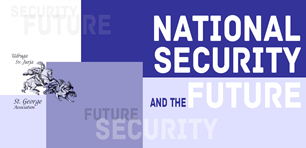 REVIEW FORM1.	Title of the paper: _____________________________________________________________2.	Number of pages: _____3.	Is a list of references attached?				           YES – NO4.	Are an abstract and key words in Croatian attached?		YES – NO5.	Are an abstract and key words in a foreign language attached?												YES – NO6.	Does the paper need finishing?					YES – NO7.	Does the paper need proofreading?				YES – NO8.	Is the publication of the paper suggested?			YES – NO9.	Categorisation: a)	original scientific paper b)	preliminary communicationc)	review articled)	professional paper  10. Reviewer: •	First and last name: _____________________________________________________________•	Institution: _____________________________________________________________•	Address, e-mail: _____________________________________________________________11. Paper received (date): ___________________REVIEWER’S OPINIONIn _______  , date ____________.			 Signature of the reviewer 